PielikumsDobeles novada domes 2023. gada 30. novembralēmumam Nr.498/15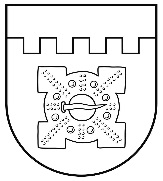 LATVIJAS REPUBLIKADOBELES NOVADA DOMEBrīvības iela 17, Dobele, Dobeles novads, LV-3701Tālr. 63707269, 63700137, 63720940, e-pasts dome@dobele.lvAPSTIPRINĀTSar Dobeles novada domes2023. gada 30. novembralēmumu Nr.498/15NOLIKUMS “GROZĪJUMI NOLIKUMĀ “DOBELES NOVADA KULTŪRAS PĀRVALDES NOLIKUMS”Izdots saskaņā ar Pašvaldību likuma 10. panta pirmās daļas 8. punktu, 50. panta pirmo daļu, Valsts pārvaldes iekārtas likuma 28. pantu, 73. panta pirmās daļas 1. punktu, Kultūras centru likuma 2. panta otro daļuIzdarīt Dobeles novada domes 2021. gada 28. oktobra nolikumā “Dobeles novada Kultūras pārvaldes nolikums” (turpmāk – nolikums) šādus grozījumus:Izteikt nolikuma izdošanas tiesisko pamatojumu šādā redakcijā:“Izdots saskaņā ar Pašvaldību likuma 10. panta pirmās daļas 8. punktu, 50. panta pirmo daļu, Valsts pārvaldes iekārtas likuma 28. pantu, 73. panta pirmās daļas 1. punktu, Kultūras centru likuma 2. panta otro daļu”Papildināt nolikumu ar 4.1 punktu šādā redakcijā:“4.1 Saskaņā ar Dobeles novada domes pieņemto lēmumu  Pārvaldei noteikts metodiskā kultūras centra statuss.”Izteikt nolikuma 5. punktu šādā redakcijā:“5. Pārvalde savas funkcijas un uzdevumus veic, sadarbojoties ar Pašvaldības administrāciju.”Izteikt nolikuma 6. punktu šādā redakcijā:“6. Pārvalde tiek finansēta no Pašvaldības budžeta līdzekļiem. Pārvaldes grāmatvedību centralizēti kārto Dobeles novada Centrālās pārvaldes Finanšu un grāmatvedības nodaļa.”Izteikt nolikuma 9. punktu šādā redakcijā:“9. Pārvaldei ir šādas funkcijas:koordinēt un nodrošināt valsts un novada Pašvaldībā apstiprinātās kultūrpolitikas īstenošanu atbilstoši valsts kultūrpolitikas pamatnostādnēm un novada attīstības plānošanas dokumentiem;veicināt un nodrošināt novada kultūras nozares attīstību, piedalīties attīstības plānošanā;nodrošināt informācijas un pieredzes apmaiņu starp Pārvaldes struktūrvienībām un citu administratīvo teritoriju kultūras centriem, kultūras namiem un tautas namiem;sniegt konsultatīvu un metodisku palīdzību visām Pārvaldes struktūrvienībām, koordinēt un popularizēt to darbu;apzināt un apkopot novada iedzīvotāju vajadzības kultūras jomā;organizēt nozīmīgākos pasākumus, festivālus, izstādes, kā arī citas publiskas novada, nacionāla vai starptautiska līmeņa aktivitātes; nodrošināt tiesības uz kvalitatīvu dzīves telpu visiem novada iedzīvotājiem, radot kvalitatīvu un iedzīvotāju interesēm atbilstošu kultūras piedāvājumu; nodrošināt kultūras mantojuma un tradicionālo prasmju pieejamību un pārmantojamību, tradīciju saglabāšanu un attīstību;nodrošināt novada vēstures un novadpētniecības materiālu izpēti, dokumentēšanu un glabāšanu,  to pieejamību sabiedrībai;nodrošināt novada publisko bibliotēku attīstību un pieejamību;nodrošināt Dziesmu un Deju svētku tradīcijas nepārtrauktību, uzturēšanu un attīstību;veicināt lokālpatriotismu, atbalstīt un rosināt iedzīvotāju kopienu radošumu un dažādu sociālo grupu līdzdalību kultūras vides veidošanas procesā.”Aizstāt nolikuma 12. punktā vārdu “Pašvaldība” ar vārdiem “Dobeles novada dome”.Domes priekšsēdētājs			I.Gorskis